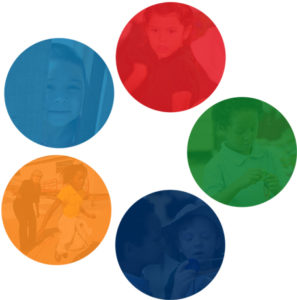 The International School at Mesa del SolTitle IX Grievance Complaint FormPlease Provide as many details as possible when filling out this formName: ____________________________________		Date:_____________________Address:_______________________________________________________________________Phone Number:_________________________	Email:__________________________________Name of person responsible for alleged discrimination:_________________________________Date of when the discrimination or retaliation occurred:________________________________Location of when the discrimination or retaliation occurred:_____________________________Detailed description of the specific conduct that is the basis of the alleged violation(s):__________________________________________________________________________________________________________________________________________________________________________________________________________________________________________________________________________________________________________________________________________________________________________________________________________________________________________________________________________________________________________________________________________________________________Please provide any names and contact information for any witnesses: ________________________________________________________________________________________________________________________________________________________________________________Please provide copies of any documents or items related to the alleged violation(s) to the Amanda Castaneda, Title IX Coordinator at acastaneda@tisnm.org or 505-508-3295 Ext. 207Signature: ________________________________		Date:_____________________